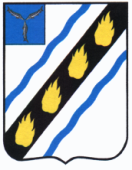 АДМИНИСТРАЦИЯЗОЛОТОСТЕПСКОГО МУНИЦИПАЛЬНОГО ОБРАЗОВАНИЯСОВЕТСКОГО МУНИЦИПАЛЬНОГО РАЙОНА
САРАТОВСКОЙ ОБЛАСТИ   ПОСТАНОВЛЕНИЕ  от 12.10.2020  № 43с. АлександровкаОб утверждении муниципальной программы «Энергосбережение и повышение энергетической эффективности в Золотостепском муниципальном образовании Советского муниципальногорайона на 2021-2023 годы»	Руководствуясь Федеральным законом от 6 октября 2003 года № 131-ФЗ «Об общих принципах организации местного самоуправления в Российской федерации», Федеральным законом от 23 ноября 2009 года № 261-ФЗ «Об энергосбережении и о повышении энергетической эффективности и о внесении изменений в отдельные законодательные акты Российской Федерации», постановлением Правительства РФ от 31 декабря 2009 года № 1225 «О требованиях к региональным и муниципальным программам в области энергосбережении и повышения энергетической эффективности»,   Уставом Золотостепского муниципального образования, администрация Золотостепского муниципального образования ПОСТАНОВЛЯЕТ:	1. Утвердить муниципальную программу «Энергосбережение и повышение энергетической эффективности в Золотостепском муниципальном образовании Советского муниципального района на 2021-2023 годы» согласно приложения.	2. Настоящее постановление вступает в силу со дня его подписания и подлежит официальному обнародованию в установленном порядке.Глава Золотостепского муниципального образования                                         А.В. ТрушинМУНИЦИПАЛЬНАЯ ПРОГРАММА«Энергосбережение и повышение энергетической эффективности в Золотостепском муниципальном образовании Советского муниципального района на 2021-2023 годы»Паспорт муниципальной программы«Энергосбережение и повышение энергетической эффективностив Золотостепском муниципальном образовании Советского муниципального района на 2021-2023 годы»ХАРАКТЕРИСТИКА ПРОБЛЕМЫ И ОБОСНОВАНИЕ НЕОБХОДИМОСТИ ЕЕ РЕШЕНИЯ ПРОГРАММНО-ЦЕЛЕВЫМ МЕТОДОМВ настоящее время важнейшим приоритетом энергетической стратегии России является снижение удельных затрат на производство и использование энергоресурсов за счет рационализации их потребления и применения энергосберегающих технологий и оборудования. Наибольший потенциал имеется в сфере теплоснабжения.Теплоснабжение в условиях продолжительных и холодных зим требует весьма больших затрат на топливно-энергетические ресурсы (ТЭР). Одним из наиболее крупных потребителей ТЭР в нашем поселении является котельная, эксплуатируемая МУП «ЖКХ» Советского муниципального района. Большой износ и низкая эффективность использующегося в них устаревшего оборудования и тепловых сетей приводит к перерасходу топлива и завышенным затратам на текущее обслуживание.При анализе производственно-хозяйственной деятельности МУП «ЖКХ» Советского муниципального района видно, что, имея большое количество источников теплоснабжения (котельных), которые строились в «советские» времена с учетом расширения и повышения благоустроенности поселения с большой проектной мощностью, в настоящее время являются недозагруженными. Вследствие этого, значительное количество электроэнергии и газа расходуются «впустую».   С целью снижения затрат на топливно-энергетические ресурсы, на ремонт и содержание котельного оборудования, теплотрасс, улучшения экологической обстановки муниципального образования, улучшения качества поставляемых услуг необходимо провести реконструкцию теплоснабжающего комплекса.Принятие федерального закона от 23 ноября 2009 года №261-ФЗ «Об энергосбережении и о повышении энергетической эффективности и о внесении изменений в отдельные законодательные акты Российской Федерации» предъявляет новые требования к энергетическим установкам во всех областях жилищно-коммунального хозяйства, в том числе в области уличного освещения и освещения мест общего пользования. Проблема энергосбережения стоит особенно остро перед администрацией Золотостепского муниципального образования, которая работает в режиме жесткой экономии бюджета, в связи, с чем проблема эффективного расходования бюджетных средств выходит на первый план и требует первоочередного внимания.В 2009 году в Золотостепском МО была начата работа по реконструкции уличного освещения, в рамках которой были установлены 6 узла учета. К 2020г установлено 95 энергосберегающих светильников. В целях энергосбережения также планируется замена светильников ДРЛ-250 на Лампа светодиодная Feron LB-65 E27-E40 60W 6400K, (в 2021г - 10шт., в 2022 – 10шт., в 2023г -10шт.), экономический эффект составляет около 30,0 тыс. руб. в год. Реализация данных мероприятий показала, что даже при увеличении количества светильников уменьшается расход потребляемой электроэнергии. Одним из направлений реализации мероприятий по энергосбережению, оптимизации расходов и экономии бюджетных средств является установка современных узлов учета потребления коммунальных услуг.  На территории Золотостепского муниципального образования находятся 10 объектов бюджетной сферы (школы, детские сады, фельдшерско-акушерские пункты, клубы, библиотеки). В настоящее время по-прежнему очень низким является уровень оснащенности объектов бюджетной сферы муниципального образования приборами учета потребления тепловой энергии, размер оплаты начисляется по действующим нормативам, что, с учетом ежегодного повышения тарифов на тепловую энергию, приводит к завышенным платежам бюджетных учреждений за тепловую энергию. В 2020г произведен переход бюджетных учреждений на газовое автономное отопление. На территории Золотостепского муниципального образования проживает 2610 человек, водоснабжение осуществляется из 9 артезианских скважин. В связи с ветхостью и длительным сроком эксплуатации систем водоснабжения, частыми перебоями водообеспечения в населенных пунктах муниципального образования сложилась напряженная ситуация с обеспечением питьевой водой жителей и объектов социальной сферы (школ, детских садов, ФАП). В результате недостаточного бурения скважин в предыдущие годы не произошло кардинальных изменений по улучшению сложившегося тяжелого положения по обеспечению артезианской водой.Предприятие, предоставляющее в населенных пунктах муниципального образования услуги по водоснабжению, эксплуатируется  водопровода. В результате многолетней эксплуатации (30-40 лет и более) существующая система водоснабжения в границах населенных пунктов не обеспечивает потребность населения как по качественным, так и по количественным показателям. 40% разводящих водопроводных сетей прослужили установленные сроки эксплуатации и требуют скорейшей замены. Биологическое обрастание и минеральные отложения внутри труб снижают качество питьевой воды и не позволяют подавать ее в  необходимом количестве, соответствующем нормативным потребностям. Электрохимическая коррозия наружной поверхности водопроводных труб приводит к частым перебоям водоснабжения и значительным потерям питьевой воды из-за порывов, а так же увеличению материальных затрат на устранение аварийных ситуаций и ремонт водопроводов. Высокая аварийность сетей водоснабжения из-за значительного износа труб требует комплексного подхода к решению данной проблемы. Для восстановления нормального водоснабжения необходима замена ветхих участков уличных водопроводов из стали на новые из современных пластических материалов (ПНД).Также одним из направлений реализации мероприятий по энергосбережению, оптимизации расходов и экономии бюджетных средств является увеличение количества случаев использования объектов, имеющих высокую энергетическую эффективность, объектов, использующих в качестве источников энергии вторичные энергетический ресурсы и (или) возобновляемые источники энергии и увеличение количества высокоэкономичных в части использования моторного топлива транспортных средств, относящихся к объектам, имеющим высокий класс энергетической эффективности, а также увеличение количества транспортных средств, в отношении которых проведены мероприятия по энергосбережению и повышению энергетической эффективности, в том числе по замещению бензина, используемого транспортными средствами в качестве моторного топлива, природным газом с учетом доступности использования природного газа. Данная программа разработана на основании федерального закона от 23 ноября 2009 года №261-ФЗ «Об энергосбережении и о повышении энергетической эффективности и о внесении изменений в отдельные законодательные акты Российской Федерации» и постановления Правительства РФ от 31 декабря 2009 года №1225 «О требованиях к региональным и муниципальным программам в области энергосбережении и повышения энергетической эффективности».2.ОСНОВНЫЕ ЦЕЛИ И ЗАДАЧИ ПРОГРАММЫ, СРОКИ И ЭТАПЫ РЕАЛИЗАЦИИОсновными целями и задачами являются:- стимулирование энергосбережения и повышение энергетической эффективности;- внедрение энергосберегающих технологий с целью экономного использования энергоресурсов; - улучшение качества поставляемых коммунальных услуг; - повышение устойчивости и эффективности обеспечения потребителей энергоносителями; - снижение удельной энергоемкости за счет создания и внедрения передовых энергоэффективных технологий и оборудования;- оптимизация работы систем теплоснабжения района и снижение тепловых потерь за счет применения современных теплоизоляционных материалов для изоляции трубопроводов, в том числе пенополиуретана, в системах транспорта тепловой энергии и, как следствие, снижение удельных расходов топлива на выработку тепловой энергии- уменьшение негативного воздействия на окружающую среду;Срок реализации мероприятий программы – 3 года (с 2021 года по 2023 год).3.РЕСУРСНОЕ ОБЕСПЕЧЕНИЕ ПРОГРАММЫИнвестирование мероприятий Программы может осуществляться за счет:Государственной финансовой поддержки из средств областного бюджета и средств местного бюджета:- на возмещение части затрат на уплату процентов ставки по кредитам, займам, полученным в российских кредитных организациях на осуществление инвестиционной деятельности, реализацию инвестиционных проектов в области энергосбережения и повышения энергетической эффективности;- для предоставления денежных средств на возвратной или льготной основе.Банковского кредитования.Концессионного соглашения.Товарно-энергетического кредитования.Собственных средств предприятий и организаций жилищно-коммунального комплекса.Средств собственников зданий, строений, сооружений, жилых помещений, объектов коммунальной инфраструктуры и транспортных средств.Финансирование реализуемых мероприятий программы за счет бюджетных и внебюджетных источников может осуществляться как на безвозвратной, так и на возвратной основе.Общая потребность в затратах на реализацию программы составит 1416,8 тыс. рублей, в том числе в 2021 году – 805,6 тыс. рублей, в 2022 году – 305,6 тыс. рублей, в 2023 году – 305,6 тыс. рублей. Объем финансирования уточняется ежегодно.Направляемые денежные средства могут использоваться только на проведение мероприятий, указанных в приложении №1 к настоящей программе.4. ОРГАНИЗАЦИЯ УПРАВЛЕНИЯ РЕАЛИЗАЦИЕЙ ПРОГРАММЫ И КОНТРОЛЬ ЗА ХОДОМ ЕЕ ВЫПОЛНЕНИЯОрганизация и контроль реализации мероприятий программы осуществляется в соответствии с Федеральным законодательством и нормативно-правовыми актами органов местного самоунравления.Мониторинг реализации программы осуществляется администрацией Золотостепского муниципального образования  Советского муниципального района.Исполнителями основных мероприятий Программы являются:- администрация Золотостепского муниципального образования Советского муниципального района;- организации, осуществляющие эксплуатацию объектов коммунальной инфраструктуры Золотостепского муниципального образования Советского муниципального района (по согласованию);- собственники зданий, строений, сооружений, жилых помещений, объектов коммунальной инфраструктуры и транспортных средств (по согласованию).5. СИСТЕМА (ПЕРЕЧЕНЬ) ПРОГРАММНЫХ МЕРОПРИЯТИЙСистема программных мероприятий включает в себя взаимоувязанные социально-экономические, производственные, организационно-хозяйственные и другие мероприятия, обеспечивающие достижение программных целей. Реализация Программы предусматривает систему мер государственной поддержки и регулирования в сочетании с экономическими методами.Государственная поддержка Программы – система мер, направленных на создание благоприятных условий ее реализации. Основные принципы государственной поддержки программы:- целевое ориентирование программы;- социально-экономическая значимость результатов программы;- своевременное правовое обеспечение деятельности исполнителей программы;- интеграция инвестиционной, инновационной, научно-технической и образовательной деятельности с целью обеспечения системного взаимодействия исполнителей программы; ресурсное обеспечение программы.Основным средством реализации программы является государственное воздействие на формирование энергетического рынка и экономических взаимоотношений его субъектов между собой и государством с целью обеспечения сбалансированного развития производителей и потребителей энергетических ресурсов и содействия переходу экономики муниципального образования на модель устойчивого развития.Приоритеты государственной инвестиционной политики топливно-энергетического комплекса области определяются эффективностью использования инвестиций и направлены на снижение спроса на энергетические ресурсы и воспроизводство минерально-сырьевой базы.Для успешного осуществления намеченных программных мероприятий необходимо осуществлять финансирование объектов в соответствии с целевым назначением через заказчиков программы.Отбор исполнителей должен осуществляться заказчиком на конкурсной основе.6. ПРОГНОЗ ОЖИДАЕМЫХ СОЦИАЛЬНО-ЭКОНОМИЧЕСКИХ, ЭКОЛОГИЧЕСКИХ РЕЗУЛЬТАТОВ РЕАЛИЗАЦИИ ПРОГРАММЫ Ожидаемые конечные результаты реализации программы:- повышение энергетической эффективности путем оптимизации использования топливно-энергетических ресурсов;- рациональное потребление энергоресурсов;- перевод экономики муниципального образования  на энергоэффективный путь развития за счет создания и внедрения новейших технологий и оборудования;- повышение надежности снабжения потребителей теплоэнергоресурсами;- создание благоприятных условий проживания населения Золотостепского муниципального образования Советского муниципального района;- повышение эффективности использования энергетических ресурсов в жилищном фонде;- повышение эффективности использования энергетических ресурсов в системах коммунальной инфраструктуры;- сокращение потерь энергетических ресурсов при их передаче, в том числе в системах коммунальной инфраструктуры;- повышение уровня оснащенности приборами учета потребляемых энергетических ресурсов;- увеличение количества случаев использования объектов, имеющих высокую энергетическую эффективность, объектов, использующих в качестве источников энергии вторичные энергетический ресурсы и (или) возобновляемые источники энергии;- увеличение количества высокоэкономичных в части использования моторного топлива транспортных средств, транспортных средств, относящихся к объектам, имеющим высокий класс энергетической эффективности, а также увеличение количества транспортных средств, в отношении которых проведены мероприятия по энергосбережению и повышению энергетической эффективности, в том числе по замещению бензина, используемого транспортными средствами в качестве моторного топлива, природным газом с учетом доступности использования природного газа;- сокращение расходов бюджета на обеспечение энергетическими ресурсами муниципальных учреждений;Целевые показатели в области энергосбережения и повышения энергетической эффективности, предусмотренные в приложении №2 к данной программе, отражают динамику показателей и рассчитываются по отношению к значениям соответствующих показателей в году, предшествующем году начала реализации программы (приложение №3). Планируемые и фактически достигнутые в ходе реализации программы значения целевых показателей рассчитываются для каждого года на протяжении всего срока реализации программы. Корректировка планируемых значений целевых показателей программы проводится ежегодно с учетом фактически достигнутых результатов реализации программы и изменения социально-экономической ситуации. Верно:Главный специалистадминистрации Золотостепского МО                                        А.Д. СайфутдиноваВерно:Главный специалист                           А.Д. СайфутдиноваПриложение к постановлению администрации Золотостепского муниципального образования Советского муниципального районаот « 12 » октября 2020г. № 431Наименование Программы«Энергосбережение и повышение энергетической эффективности в Золотостепском муниципальном образовании Советского муниципального района на 2021-2023 годы» (далее – Программа)2Основание для разработки ПрограммыФедеральный закон от 23 ноября 2009 года №261-ФЗ «Об энергосбережении и о повышении энергетической эффективности и о внесении изменений в отдельные законодательные акты Российской Федерации»;Постановление Правительства РФ от 31 декабря 2009 года №1225 «О требованиях к региональным и муниципальным программам в области энергосбережении и повышения энергетической эффективности»3Заказчик ПрограммыАдминистрация Золотостепского  муниципального  образования Советского  муниципального района  Саратовской области  4Разработчики ПрограммыАдминистрация Золотостепского  муниципального образования Советского муниципального района Саратовской  области 5Цели и задачи  Программы- стимулирование энергосбережения и повышение энергетической эффективности;- внедрение энергосберегающих технологий с целью  экономного использования энергоресурсов; - улучшение качества поставляемых коммунальных услуг; - повышение устойчивости и эффективности обеспечения потребителей энергоносителями; - снижение удельной энергоемкости за счет создания и внедрения передовых энергоэффективных технологий и оборудования;- уменьшение негативного воздействия на окружающую среду6Важнейшие целевые индикаторы- повышение эффективности использования энергетических ресурсов в жилищном фонде;- повышение эффективности использования энергетических ресурсов в системах коммунальной инфраструктуры;- сокращение потерь энергетических ресурсов при их передаче, в том числе в системах коммунальной инфраструктуры;- повышение уровня оснащенности приборами учета потребляемых энергетических ресурсов;- увеличение количества случаев использования объектов, имеющих высокую энергетическую эффективность, объектов, использующих в качестве источников энергии вторичные энергетический ресурсы и (или) возобновляемые источники энергии;- увеличение количества высокоэкономичных в части использования моторного топлива транспортных средств, транспортных средств, относящихся к объектам, имеющим высокий класс энергетической эффективности, а также увеличение количества транспортных средств, в отношении которых проведены мероприятия по энергосбережению и повышению энергетической эффективности, в том числе по замещению бензина, используемого транспортными средствами в качестве моторного топлива, природным газом с учетом доступности использования природного газа;- сокращение расходов бюджета на обеспечение энергетическими ресурсами муниципальных учреждений;7Срок реализации Программы2021 - 2023 годы8Основные мероприятия Программы9Исполнители ПрограммыОтветственный исполнительАдминистрация Золотостепского муниципального образования Советского  муниципального района  Саратовской  области 10Объемы и источники финансирования Программыобщий объем финансирования Программы за счет средств бюджета муниципального образования составляет 1416,8 тыс. рублей (прогнозно), в том числе по годам:2021 год -  805,6  тыс. рублей;2022 год –  305,6 тыс. рублей;2023 год -  305,6 тыс. рублей;11Ожидаемые результаты реализации Программы- реализация конкретных мероприятий программы представляет собой скоординированные по срокам и направлениям действия исполнителей, ведущие к достижению намеченных целей;- ежегодно производится уточнение мероприятий по реализации программы на очередной календарный год;- координирующим органом по реализации мероприятий программы является администрация Золотостепского муниципального образования Советского муниципального районаПриложение №1Приложение №1Приложение №1Приложение №1Приложение №1Приложение №1к долгосрочной муниципальной целевой программе «Энергосбережение и повышение эффективности в Золотостепском муниципальном образовании Советского муниципального района на 2021 - 2023 годы» к долгосрочной муниципальной целевой программе «Энергосбережение и повышение эффективности в Золотостепском муниципальном образовании Советского муниципального района на 2021 - 2023 годы» к долгосрочной муниципальной целевой программе «Энергосбережение и повышение эффективности в Золотостепском муниципальном образовании Советского муниципального района на 2021 - 2023 годы» к долгосрочной муниципальной целевой программе «Энергосбережение и повышение эффективности в Золотостепском муниципальном образовании Советского муниципального района на 2021 - 2023 годы» к долгосрочной муниципальной целевой программе «Энергосбережение и повышение эффективности в Золотостепском муниципальном образовании Советского муниципального района на 2021 - 2023 годы» к долгосрочной муниципальной целевой программе «Энергосбережение и повышение эффективности в Золотостепском муниципальном образовании Советского муниципального района на 2021 - 2023 годы» Перечень мероприятийПеречень мероприятийПеречень мероприятийПеречень мероприятийПеречень мероприятийПеречень мероприятийПеречень мероприятийПеречень мероприятийПеречень мероприятийПеречень мероприятийПеречень мероприятийПеречень мероприятийПеречень мероприятийПеречень мероприятийПеречень мероприятийПеречень мероприятийПеречень мероприятийПеречень мероприятийПеречень мероприятийпо энергосбережению и повышению энергетической эффективности в Золотостепском муниципальном образовании Советского муниципального района на 2021 - 2023 годыпо энергосбережению и повышению энергетической эффективности в Золотостепском муниципальном образовании Советского муниципального района на 2021 - 2023 годыпо энергосбережению и повышению энергетической эффективности в Золотостепском муниципальном образовании Советского муниципального района на 2021 - 2023 годыпо энергосбережению и повышению энергетической эффективности в Золотостепском муниципальном образовании Советского муниципального района на 2021 - 2023 годыпо энергосбережению и повышению энергетической эффективности в Золотостепском муниципальном образовании Советского муниципального района на 2021 - 2023 годыпо энергосбережению и повышению энергетической эффективности в Золотостепском муниципальном образовании Советского муниципального района на 2021 - 2023 годыпо энергосбережению и повышению энергетической эффективности в Золотостепском муниципальном образовании Советского муниципального района на 2021 - 2023 годыпо энергосбережению и повышению энергетической эффективности в Золотостепском муниципальном образовании Советского муниципального района на 2021 - 2023 годыпо энергосбережению и повышению энергетической эффективности в Золотостепском муниципальном образовании Советского муниципального района на 2021 - 2023 годыпо энергосбережению и повышению энергетической эффективности в Золотостепском муниципальном образовании Советского муниципального района на 2021 - 2023 годыпо энергосбережению и повышению энергетической эффективности в Золотостепском муниципальном образовании Советского муниципального района на 2021 - 2023 годыпо энергосбережению и повышению энергетической эффективности в Золотостепском муниципальном образовании Советского муниципального района на 2021 - 2023 годыпо энергосбережению и повышению энергетической эффективности в Золотостепском муниципальном образовании Советского муниципального района на 2021 - 2023 годыпо энергосбережению и повышению энергетической эффективности в Золотостепском муниципальном образовании Советского муниципального района на 2021 - 2023 годыпо энергосбережению и повышению энергетической эффективности в Золотостепском муниципальном образовании Советского муниципального района на 2021 - 2023 годыпо энергосбережению и повышению энергетической эффективности в Золотостепском муниципальном образовании Советского муниципального района на 2021 - 2023 годыпо энергосбережению и повышению энергетической эффективности в Золотостепском муниципальном образовании Советского муниципального района на 2021 - 2023 годыпо энергосбережению и повышению энергетической эффективности в Золотостепском муниципальном образовании Советского муниципального района на 2021 - 2023 годыпо энергосбережению и повышению энергетической эффективности в Золотостепском муниципальном образовании Советского муниципального района на 2021 - 2023 годы№ п/пМероприятия по реализации программыМероприятия по реализации программыИсточники финансированияИсточники финансированияИсточники финансированияСрок исполнения Всего (тыс.руб.)Объем финансирования по годам, тыс. руб.Объем финансирования по годам, тыс. руб.Объем финансирования по годам, тыс. руб.Объем финансирования по годам, тыс. руб.Объем финансирования по годам, тыс. руб.Объем финансирования по годам, тыс. руб.Объем финансирования по годам, тыс. руб.Объем финансирования по годам, тыс. руб.Объем финансирования по годам, тыс. руб.Объем финансирования по годам, тыс. руб.Ответственные за выполнение№ п/пМероприятия по реализации программыМероприятия по реализации программыИсточники финансированияИсточники финансированияИсточники финансированияСрок исполнения Всего (тыс.руб.)2021202120212022202220222023202320232023Ответственные за выполнениеРаздел 1 "Электроснабжение"Раздел 1 "Электроснабжение"Раздел 1 "Электроснабжение"Раздел 1 "Электроснабжение"Раздел 1 "Электроснабжение"Раздел 1 "Электроснабжение"Раздел 1 "Электроснабжение"Раздел 1 "Электроснабжение"Раздел 1 "Электроснабжение"Раздел 1 "Электроснабжение"Раздел 1 "Электроснабжение"Раздел 1 "Электроснабжение"Раздел 1 "Электроснабжение"Раздел 1 "Электроснабжение"Раздел 1 "Электроснабжение"Раздел 1 "Электроснабжение"Раздел 1 "Электроснабжение"Раздел 1 "Электроснабжение"Раздел 1 "Электроснабжение"1Техническое обслуживание сетей уличного освещения в с.Александровка и с. Золотая степь Золотостепского МОТехническое обслуживание сетей уличного освещения в с.Александровка и с. Золотая степь Золотостепского МОсредства бюджета муниципального районасредства бюджета муниципального районасредства бюджета муниципального района2021-2023гг.Администрация Золотостепского муниципального образования Советского муниципального района1Техническое обслуживание сетей уличного освещения в с.Александровка и с. Золотая степь Золотостепского МОТехническое обслуживание сетей уличного освещения в с.Александровка и с. Золотая степь Золотостепского МОсредства бюджета муниципального образованиясредства бюджета муниципального образованиясредства бюджета муниципального образования2021-2023гг.105,035,035,035,035,035,035,035,035,035,035,0Администрация Золотостепского муниципального образования Советского муниципального района1Техническое обслуживание сетей уличного освещения в с.Александровка и с. Золотая степь Золотостепского МОТехническое обслуживание сетей уличного освещения в с.Александровка и с. Золотая степь Золотостепского МОпрочие средствапрочие средствапрочие средства2021-2023гг.Администрация Золотостепского муниципального образования Советского муниципального района1.1Установка узлов учета потребления электроэнергии                         Установка узлов учета потребления электроэнергии                         средства бюджета муниципального районасредства бюджета муниципального районасредства бюджета муниципального района2021-2023гг.Администрация Золотостепского муниципального образования Советского муниципального района1.1Установка узлов учета потребления электроэнергии                         Установка узлов учета потребления электроэнергии                         средства бюджета муниципального образованиясредства бюджета муниципального образованиясредства бюджета муниципального образования2021-2023гг.45,015,015,015,015,015,015,015,015,015,015,0Администрация Золотостепского муниципального образования Советского муниципального района1.1Установка узлов учета потребления электроэнергии                         Установка узлов учета потребления электроэнергии                         прочие средствапрочие средствапрочие средства2021-2023гг.Администрация Золотостепского муниципального образования Советского муниципального района1.2Приобретение и монтаж энергосберегающих светильников   и счетчиков                   Приобретение и монтаж энергосберегающих светильников   и счетчиков                   средства бюджета муниципального районасредства бюджета муниципального районасредства бюджета муниципального района2021-2023гг.Администрация Золотостепского муниципального образования Советского муниципального района1.2Приобретение и монтаж энергосберегающих светильников   и счетчиков                   Приобретение и монтаж энергосберегающих светильников   и счетчиков                   средства бюджета муниципального образованиясредства бюджета муниципального образованиясредства бюджета муниципального образования2021-2023гг.105,035,035,035,035,035,035,035,035,035,035,0Администрация Золотостепского муниципального образования Советского муниципального района1.2Приобретение и монтаж энергосберегающих светильников   и счетчиков                   Приобретение и монтаж энергосберегающих светильников   и счетчиков                   прочие средствапрочие средствапрочие средства2021-2023гг.Администрация Золотостепского муниципального образования Советского муниципального районаИтого по Разделу 1:Итого по Разделу 1:Итого по Разделу 1:Итого по Разделу 1:Итого по Разделу 1:Итого по Разделу 1:Итого по Разделу 1:255,085,085,085,085,085,085,085,085,085,085,0Раздел 2 "Объекты социальной сферы"Раздел 2 "Объекты социальной сферы"Раздел 2 "Объекты социальной сферы"Раздел 2 "Объекты социальной сферы"Раздел 2 "Объекты социальной сферы"Раздел 2 "Объекты социальной сферы"Раздел 2 "Объекты социальной сферы"Раздел 2 "Объекты социальной сферы"Раздел 2 "Объекты социальной сферы"Раздел 2 "Объекты социальной сферы"Раздел 2 "Объекты социальной сферы"Раздел 2 "Объекты социальной сферы"Раздел 2 "Объекты социальной сферы"Раздел 2 "Объекты социальной сферы"Раздел 2 "Объекты социальной сферы"Раздел 2 "Объекты социальной сферы"Раздел 2 "Объекты социальной сферы"Раздел 2 "Объекты социальной сферы"Раздел 2 "Объекты социальной сферы"11Проведение энергетического обследования зданий администрации Золотостепского МО (определение класса энергетической эффективности и получение энергетического   паспорта )Проведение энергетического обследования зданий администрации Золотостепского МО (определение класса энергетической эффективности и получение энергетического   паспорта )средства бюджета муниципального района2021-2023гг.2021-2023гг.Администрация Золотостепского муниципального образования Советского муниципального района11Проведение энергетического обследования зданий администрации Золотостепского МО (определение класса энергетической эффективности и получение энергетического   паспорта )Проведение энергетического обследования зданий администрации Золотостепского МО (определение класса энергетической эффективности и получение энергетического   паспорта )средства бюджета муниципального образования2021-2023гг.2021-2023гг.Администрация Золотостепского муниципального образования Советского муниципального района11Проведение энергетического обследования зданий администрации Золотостепского МО (определение класса энергетической эффективности и получение энергетического   паспорта )Проведение энергетического обследования зданий администрации Золотостепского МО (определение класса энергетической эффективности и получение энергетического   паспорта )прочие средства2021-2023гг.2021-2023гг.Администрация Золотостепского муниципального образования Советского муниципального района22Выполнение действий (работ, мероприятий), направленных на энергосбережение и повышение энергетической эффективности использования энергетических ресурсов системы теплоснабжения Администрации Золотостепского муниципального образованияВыполнение действий (работ, мероприятий), направленных на энергосбережение и повышение энергетической эффективности использования энергетических ресурсов системы теплоснабжения Администрации Золотостепского муниципального образованиясредства бюджета муниципального района2021-2023гг2021-2023ггАдминистрация Золотостепского муниципального образования Советского муниципального района22Выполнение действий (работ, мероприятий), направленных на энергосбережение и повышение энергетической эффективности использования энергетических ресурсов системы теплоснабжения Администрации Золотостепского муниципального образованияВыполнение действий (работ, мероприятий), направленных на энергосбережение и повышение энергетической эффективности использования энергетических ресурсов системы теплоснабжения Администрации Золотостепского муниципального образованиясредства бюджета муниципального образования2021-2023гг2021-2023гг661,8220,6220,6220,6220,6220,6220,6220,6220,6220,6220,6Администрация Золотостепского муниципального образования Советского муниципального района22Выполнение действий (работ, мероприятий), направленных на энергосбережение и повышение энергетической эффективности использования энергетических ресурсов системы теплоснабжения Администрации Золотостепского муниципального образованияВыполнение действий (работ, мероприятий), направленных на энергосбережение и повышение энергетической эффективности использования энергетических ресурсов системы теплоснабжения Администрации Золотостепского муниципального образованияпрочие средства2021-2023гг2021-2023ггАдминистрация Золотостепского муниципального образования Советского муниципального района33замена внутренней системы отопления в здании администрации Золотостепского муниципального образования, расположенное по адресу: 413222, Саратовская область, Советский район, с. Александровка, ул. Юбилейная, д. 2замена внутренней системы отопления в здании администрации Золотостепского муниципального образования, расположенное по адресу: 413222, Саратовская область, Советский район, с. Александровка, ул. Юбилейная, д. 2средства бюджета муниципального района2021-2023гг2021-2023ггАдминистрация Золотостепского муниципального образования Советского муниципального района33замена внутренней системы отопления в здании администрации Золотостепского муниципального образования, расположенное по адресу: 413222, Саратовская область, Советский район, с. Александровка, ул. Юбилейная, д. 2замена внутренней системы отопления в здании администрации Золотостепского муниципального образования, расположенное по адресу: 413222, Саратовская область, Советский район, с. Александровка, ул. Юбилейная, д. 2средства бюджета муниципального образования2021-2023гг2021-2023гг500,0500,0500,0500,0Администрация Золотостепского муниципального образования Советского муниципального района33замена внутренней системы отопления в здании администрации Золотостепского муниципального образования, расположенное по адресу: 413222, Саратовская область, Советский район, с. Александровка, ул. Юбилейная, д. 2замена внутренней системы отопления в здании администрации Золотостепского муниципального образования, расположенное по адресу: 413222, Саратовская область, Советский район, с. Александровка, ул. Юбилейная, д. 2прочие средства2021-2023гг2021-2023ггАдминистрация Золотостепского муниципального образования Советского муниципального районаИтого по Разделу 2:Итого по Разделу 2:Итого по Разделу 2:Итого по Разделу 2:Итого по Разделу 2:Итого по Разделу 2:Итого по Разделу 2:1161,8720,6720,6720,6220,6220,6220,6220,6220,6220,6220,6Раздел 3 "Транспортные средства"Раздел 3 "Транспортные средства"Раздел 3 "Транспортные средства"Раздел 3 "Транспортные средства"Раздел 3 "Транспортные средства"Раздел 3 "Транспортные средства"Раздел 3 "Транспортные средства"Раздел 3 "Транспортные средства"Раздел 3 "Транспортные средства"Раздел 3 "Транспортные средства"Раздел 3 "Транспортные средства"Раздел 3 "Транспортные средства"Раздел 3 "Транспортные средства"Раздел 3 "Транспортные средства"Раздел 3 "Транспортные средства"Раздел 3 "Транспортные средства"Раздел 3 "Транспортные средства"Раздел 3 "Транспортные средства"Раздел 3 "Транспортные средства"1Техническое переоборудование транспортных средств, находящихся в собственности муниципальных образований района, для использования природного газа в качестве моторного топлива Техническое переоборудование транспортных средств, находящихся в собственности муниципальных образований района, для использования природного газа в качестве моторного топлива средства бюджета муниципального районасредства бюджета муниципального районасредства бюджета муниципального района2021-2023ггАдминистрация Золотостепского муниципального образования Советского муниципального района1Техническое переоборудование транспортных средств, находящихся в собственности муниципальных образований района, для использования природного газа в качестве моторного топлива Техническое переоборудование транспортных средств, находящихся в собственности муниципальных образований района, для использования природного газа в качестве моторного топлива средства бюджета муниципального образованиясредства бюджета муниципального образованиясредства бюджета муниципального образования2021-2023ггАдминистрация Золотостепского муниципального образования Советского муниципального района1Техническое переоборудование транспортных средств, находящихся в собственности муниципальных образований района, для использования природного газа в качестве моторного топлива Техническое переоборудование транспортных средств, находящихся в собственности муниципальных образований района, для использования природного газа в качестве моторного топлива прочие средствапрочие средствапрочие средства2021-2023ггАдминистрация Золотостепского муниципального образования Советского муниципального районаИтого по Разделу 3:Итого по Разделу 3:Итого по Разделу 3:Итого по Разделу 3:Итого по Разделу 3:Итого по Разделу 3:Итого по Разделу 3:Раздел 4"Информационное обеспечение"Раздел 4"Информационное обеспечение"Раздел 4"Информационное обеспечение"Раздел 4"Информационное обеспечение"Раздел 4"Информационное обеспечение"Раздел 4"Информационное обеспечение"Раздел 4"Информационное обеспечение"Раздел 4"Информационное обеспечение"Раздел 4"Информационное обеспечение"Раздел 4"Информационное обеспечение"Раздел 4"Информационное обеспечение"Раздел 4"Информационное обеспечение"Раздел 4"Информационное обеспечение"Раздел 4"Информационное обеспечение"Раздел 4"Информационное обеспечение"Раздел 4"Информационное обеспечение"Раздел 4"Информационное обеспечение"Раздел 4"Информационное обеспечение"Раздел 4"Информационное обеспечение"1Опубликование в средствах массовой информации и на сайте администрации муниципального района информаци о реализации муниципальной программы по энергосбережению и повышению энергетической эффективностиОпубликование в средствах массовой информации и на сайте администрации муниципального района информаци о реализации муниципальной программы по энергосбережению и повышению энергетической эффективностисредства бюджета муниципального районасредства бюджета муниципального районасредства бюджета муниципального района2021-2023ггАдминистрация Золотостепского муниципального образования Советского муниципального района1Опубликование в средствах массовой информации и на сайте администрации муниципального района информаци о реализации муниципальной программы по энергосбережению и повышению энергетической эффективностиОпубликование в средствах массовой информации и на сайте администрации муниципального района информаци о реализации муниципальной программы по энергосбережению и повышению энергетической эффективностисредства бюджета муниципального образованиясредства бюджета муниципального образованиясредства бюджета муниципального образования2021-2023ггАдминистрация Золотостепского муниципального образования Советского муниципального района1Опубликование в средствах массовой информации и на сайте администрации муниципального района информаци о реализации муниципальной программы по энергосбережению и повышению энергетической эффективностиОпубликование в средствах массовой информации и на сайте администрации муниципального района информаци о реализации муниципальной программы по энергосбережению и повышению энергетической эффективностипрочие средствапрочие средствапрочие средства2021-2023ггАдминистрация Золотостепского муниципального образования Советского муниципального района3Распространение социальной рекламы в области энергосбережения и повышения энергетической энергоэффективностиРаспространение социальной рекламы в области энергосбережения и повышения энергетической энергоэффективностисредства бюджета муниципального районасредства бюджета муниципального районасредства бюджета муниципального районаАдминистрация Золотостепского муниципального образования Советского муниципального районаИтого по Разделу 4:Итого по Разделу 4:Итого по Разделу 4:Итого по Разделу 4:Итого по Разделу 4:Итого по Разделу 4:Итого по Разделу 4:ВСЕГО:ВСЕГО:ВСЕГО:ВСЕГО:ВСЕГО:ВСЕГО:ВСЕГО:1416,8805,6805,6805,6305,6305,6305,6305,6305,6305,6305,6